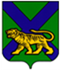 ТЕРРИТОРИАЛЬНАЯ ИЗБИРАТЕЛЬНАЯ КОМИССИЯ ГОРОДА ДАЛЬНЕГОРСКАР Е Ш Е Н И Е24 августа 2022 г.                         г. Дальнегорск                             № 467/91 Об определении количества переносных ящиков для голосования при организации голосования участковыми избирательными комиссиями при проведении выборов депутатов Думы Дальнегорского городского округа, назначенных на 11 сентября 2022 годаВ соответствии с пунктом 8 статьи 66 Федерального закона «Об основных гарантиях избирательных прав и права на участие в референдуме граждан Российской Федерации», со статьей 27, частью 17 статьи 76, частью 6 статьи 77 Избирательного кодекса Приморского края, учитывая число избирателей, зарегистрированных на территории избирательного участка, территориальная избирательная комиссия города ДальнегорскаРЕШИЛА:Определить количество переносных ящиков для голосования, необходимое участковым избирательным комиссиям для организации голосования (досрочного голосования) на выборах депутатов Думы Дальнегорского городского округа, назначенных на 11 сентября 2022 года, для проведения голосования вне помещения и обеспечения досрочного голосования групп избирателей, которые проживают (находятся) в населенных пунктах – д. Мономахово и д. Лидовка, где отсутствуют помещения для голосования и транспортное сообщение с которыми затруднено:Направить настоящее решение в участковые избирательные комиссии.Разместить настоящее решение на официальном сайте Дальнегорского городского округа в информационно-телекоммуникационной сети «Интернет» в разделе «Территориальная избирательная комиссия».Направить настоящее решение в Избирательную комиссию Приморского края для размещения на официальном сайте в информационно-телекоммуникационной сети «Интернет».Председатель комиссии				             С.Г. КузьмиченкоСекретарь комиссии						     О.Д. ДеремешкоНомер УИККоличество избирателейКоличество переносных ящиков100118033100278521003114131004173731005186231006165231007171031008153831009170931010163631011163931012175131013176431014171731015168131016160931017186831018176231019181231020105631021154631022104031023577210244534